																	                                                                                                        Principal
                                                                                                                                                               Rodd  Jones
                           					 	                                                       Asst. Principal/AD
                               	                                                                       			              Chey Bowers                Conference Games*                    B-K 8 Lady Devils Volleyball 2018	Head Coach: Denise McGowan Assistant Coach: Fallon Braxton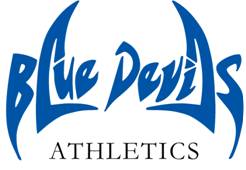 DayDateOpponentHome/AwayTimeRegular SeasonRegular SeasonRegular SeasonRegular SeasonRegular SeasonMonday4/9/18Vernon*HOME5:00/6:00 (B,A)Tuesday4/10/18Chipley*AWAY5:00/6:00 (B,A)Thursday4/12/18Grand Ridge*HOME5:00/6:00 (B,A)Friday4/13/18Cottondale*AWAY5:00/6:00 (B,A)Tuesday4/17/18Grand Ridge*AWAY5:00/6:00 (B,A)Thursday4/19/18Vernon*AWAY5:00 / 6:00 (B,A)Monday4/23/18MariannaHOME5:00 / 6:00 (B,A)Tuesday4/24/18Cottondale*HOME5:00 / 6:00 (B,A)Thursday4/26/18Chipley*HOME5:00/6:00 (B,A)Tuesday5/1/18MariannaAWAY5:00/6:00 (B,A)Friday5/4/18Conference Tournament Hosted by BonifayHOMETBA